О наличии земельных  участков                      Комитет имущественных отношений администрации Череповецкого муниципального района просит опубликовать информацию следующего содержания:-----Комитет имущественных отношений администрации Череповецкого муниципального района (далее - Комитет) информирует население о возможном предоставлении в аренду земельного участка:- условный кадастровый номер 35:22:0105019:ЗУ;- категория земель: земли населенных пунктов;- площадь 600 кв.м; - местоположение: Вологодская область, Череповецкий район, Климовское сельское поселение, д. Васильевское;- вид разрешенного использования: для ведения личного подсобного хозяйства (приусадебный земельный участок).Предоставление данного земельного участка осуществляется в соответствии со ст. 39.18 Земельного кодекса Российской Федерации.Граждане, заинтересованные в предоставлении данного земельного участка имеют право в течение 30 дней со дня опубликования и размещения извещения на официальных сайтах подавать заявления о намерении участвовать в аукционе по аренде земельного участка в письменном виде лично или посредством почтовой связи.Заявления принимаются лично в МУ «Многофункциональный центр организации  предоставления государственных и муниципальных услуг в Череповецком муниципальном районе» по адресу: г. Череповец, ул. Первомайская, д.58, либо посредством почтового обращения в адрес Комитета: г. Череповец, ул. Первомайская, д.58, каб.405 (в заявлении необходимо указать: дату, время и источник опубликования/размещения извещения).Дата начала приема заявлений: 15.07.2021.Дата окончания приема заявлений: 14.08.2021.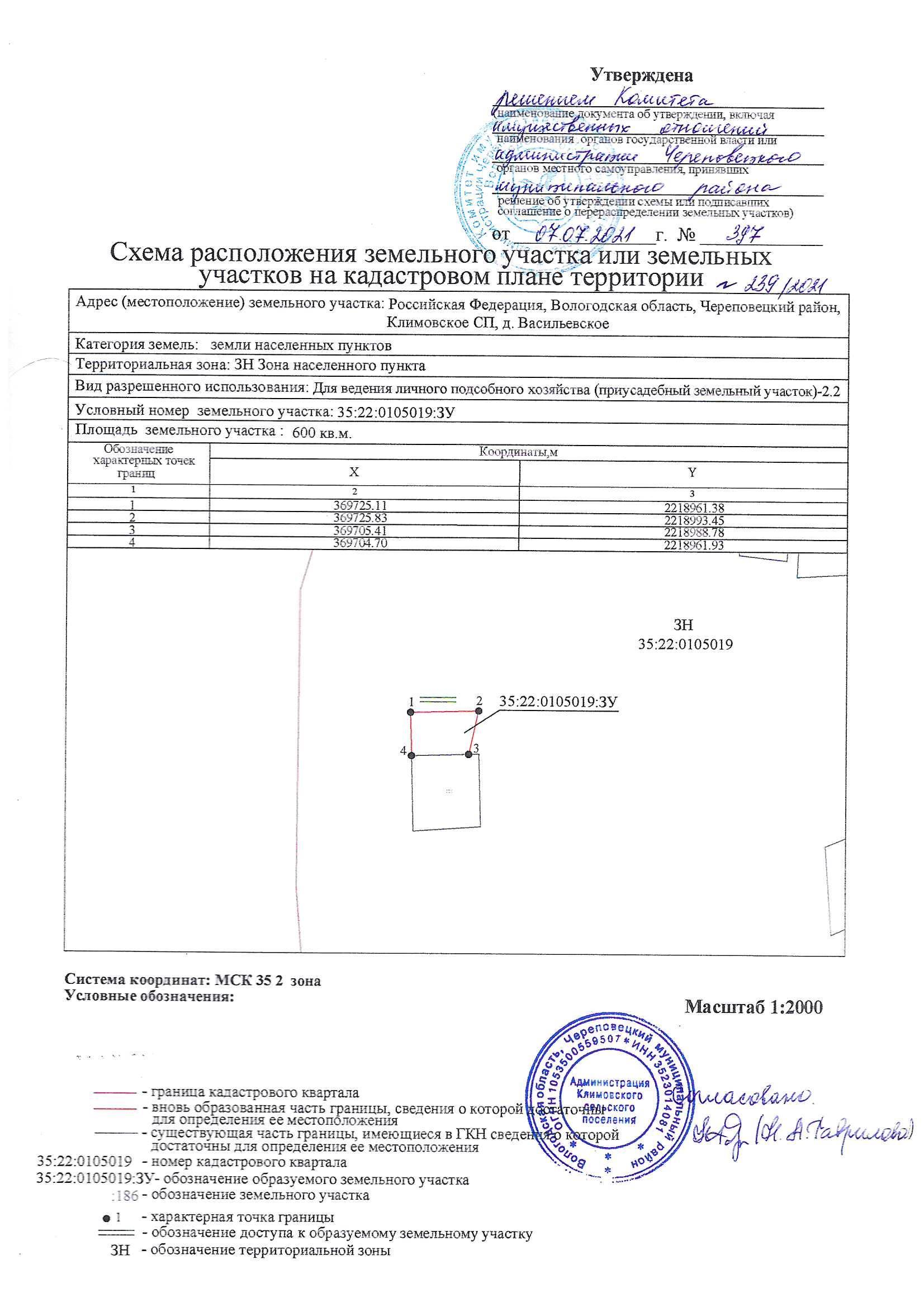 